Publicado en Barcelona el 04/07/2024 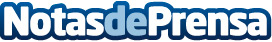 Northgate Renting Flexible invertirá más de 37 millones de euros en su nueva delegación de Parets del VallésCon esta nueva sede recién inaugurada, la compañía suma ya su tercer centro en CataluñaDatos de contacto:Sheridan ComunicaciónSheridan Comunicación915 350 068Nota de prensa publicada en: https://www.notasdeprensa.es/northgate-renting-flexible-invertira-mas-de-37 Categorias: Nacional Cataluña Oficinas Movilidad y Transporte Actualidad Empresarial http://www.notasdeprensa.es